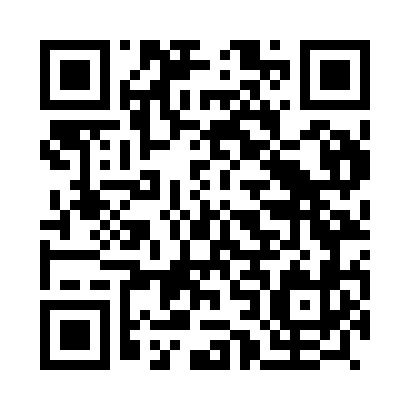 Prayer times for Alapela, PortugalWed 1 May 2024 - Fri 31 May 2024High Latitude Method: Angle Based RulePrayer Calculation Method: Muslim World LeagueAsar Calculation Method: HanafiPrayer times provided by https://www.salahtimes.comDateDayFajrSunriseDhuhrAsrMaghribIsha1Wed4:446:311:326:298:3310:142Thu4:426:301:326:298:3410:153Fri4:416:291:326:308:3510:174Sat4:396:281:326:308:3610:185Sun4:376:261:326:318:3710:206Mon4:356:251:326:328:3810:227Tue4:336:241:316:328:4010:238Wed4:326:231:316:338:4110:259Thu4:306:221:316:338:4210:2610Fri4:286:211:316:348:4310:2811Sat4:276:201:316:358:4410:2912Sun4:256:181:316:358:4510:3113Mon4:236:171:316:368:4610:3214Tue4:226:161:316:368:4710:3415Wed4:206:151:316:378:4810:3616Thu4:196:141:316:388:4910:3717Fri4:176:141:316:388:5010:3918Sat4:166:131:316:398:5110:4019Sun4:146:121:316:398:5210:4220Mon4:136:111:326:408:5310:4321Tue4:116:101:326:408:5410:4422Wed4:106:091:326:418:5410:4623Thu4:096:091:326:418:5510:4724Fri4:076:081:326:428:5610:4925Sat4:066:071:326:428:5710:5026Sun4:056:071:326:438:5810:5127Mon4:046:061:326:438:5910:5328Tue4:026:051:326:449:0010:5429Wed4:016:051:326:449:0010:5530Thu4:006:041:336:459:0110:5731Fri3:596:041:336:459:0210:58